Nome:RG.:Cargo/Função:Regime JurídicoUnidade/SetorVenho através deste, requerer:Venho através deste, requerer:Venho através deste, requerer:Justificativa  Falta Abonada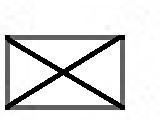 DataMotivoA Falta Abonada é considerada de efetivo exercício para todos os efeitos legais. É computadanas ausências para fins de Licença Prêmio, conforme artigo 210 da Lei nº 10.268/68, ou de redução no período de férias, conforme artigo 176 da Lei nº 10.268/68. São descontados auxílios alimentação e transporte. Limite de 6 por ano e máximo de 1 por mês.A Falta Abonada é considerada de efetivo exercício para todos os efeitos legais. É computadanas ausências para fins de Licença Prêmio, conforme artigo 210 da Lei nº 10.268/68, ou de redução no período de férias, conforme artigo 176 da Lei nº 10.268/68. São descontados auxílios alimentação e transporte. Limite de 6 por ano e máximo de 1 por mês.A Falta Abonada é considerada de efetivo exercício para todos os efeitos legais. É computadanas ausências para fins de Licença Prêmio, conforme artigo 210 da Lei nº 10.268/68, ou de redução no período de férias, conforme artigo 176 da Lei nº 10.268/68. São descontados auxílios alimentação e transporte. Limite de 6 por ano e máximo de 1 por mês.Justificativa  Falta JustificadaDataMotivoAssinatura do ServidorDataVisto/Carimbo da Chefia imediataData